Hello Puffins, Owls and Wrens! 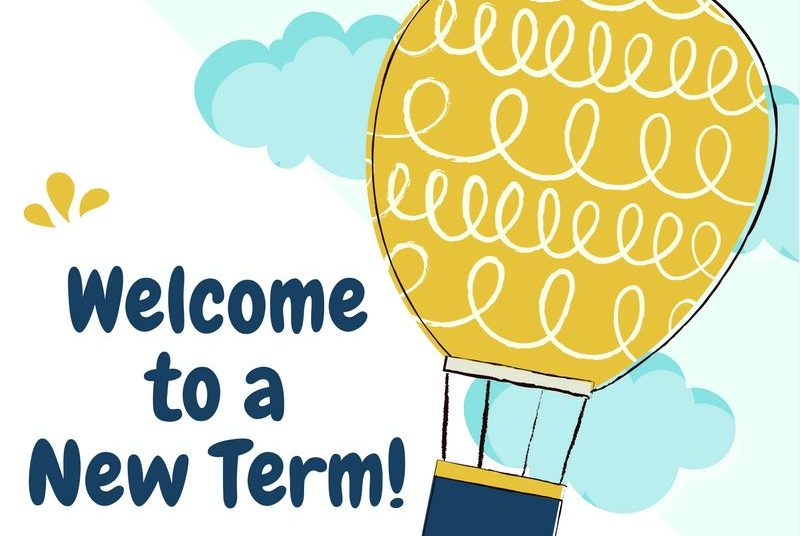 How have you been? Have you had a nice half term? We can’t wait to hear what you’ve been up to over the last week!If you can, please let us know what fun things you have done during half term, we look forward to hearing from you 😊  We hope you enjoyed the glorious weather, kept hydrated and safe.Please find the next week’s Home Learning pack attached to this letter. Have a go and try your best. We are very proud of all of you for trying hard and completing the activities we sent you every week. We can’t wait to see how you are going to impress us and your grown-ups this week! Take care, look after yourselves and your families and keep smiling!We miss you all,Mrs. Cox, Mrs. Milligan, Mrs. Jochacy and Mrs. Athanasiou xxxxYear 1 spellings Weekly spellings:Dear Parents/ Carers,This week we will not be sending new spellings home. However, you can still revisit and continue to practise the spellings you have done so far. Possibly focusing on the ones which you have found trickier.Please continue to use ‘look, read, cover, write, check’ approach when learning / practising spellings.Here are the spellings from the last week before half term.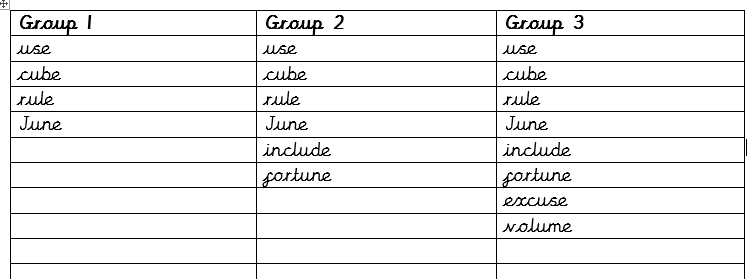 Year 1 English Activities – Summer 2 Week 1Year 1 Maths ActivitiesMonday 1st June 2020 This week we are recapping addition and subtraction.Do you know what is addition/ subtraction? Can you think of other words which mean/relate to adding/ subtracting? What symbols do we use to show addition (+)/subtraction (-) Can you explain or show your adult?Vocabulary:Addition – add, plus, more, total, altogetherSubtraction – taking away, minus, less, fewerWatch this short video about addition: https://www.bbc.co.uk/bitesize/topics/zwv39j6/articles/z8hyfrdActivity:Create an addition machine.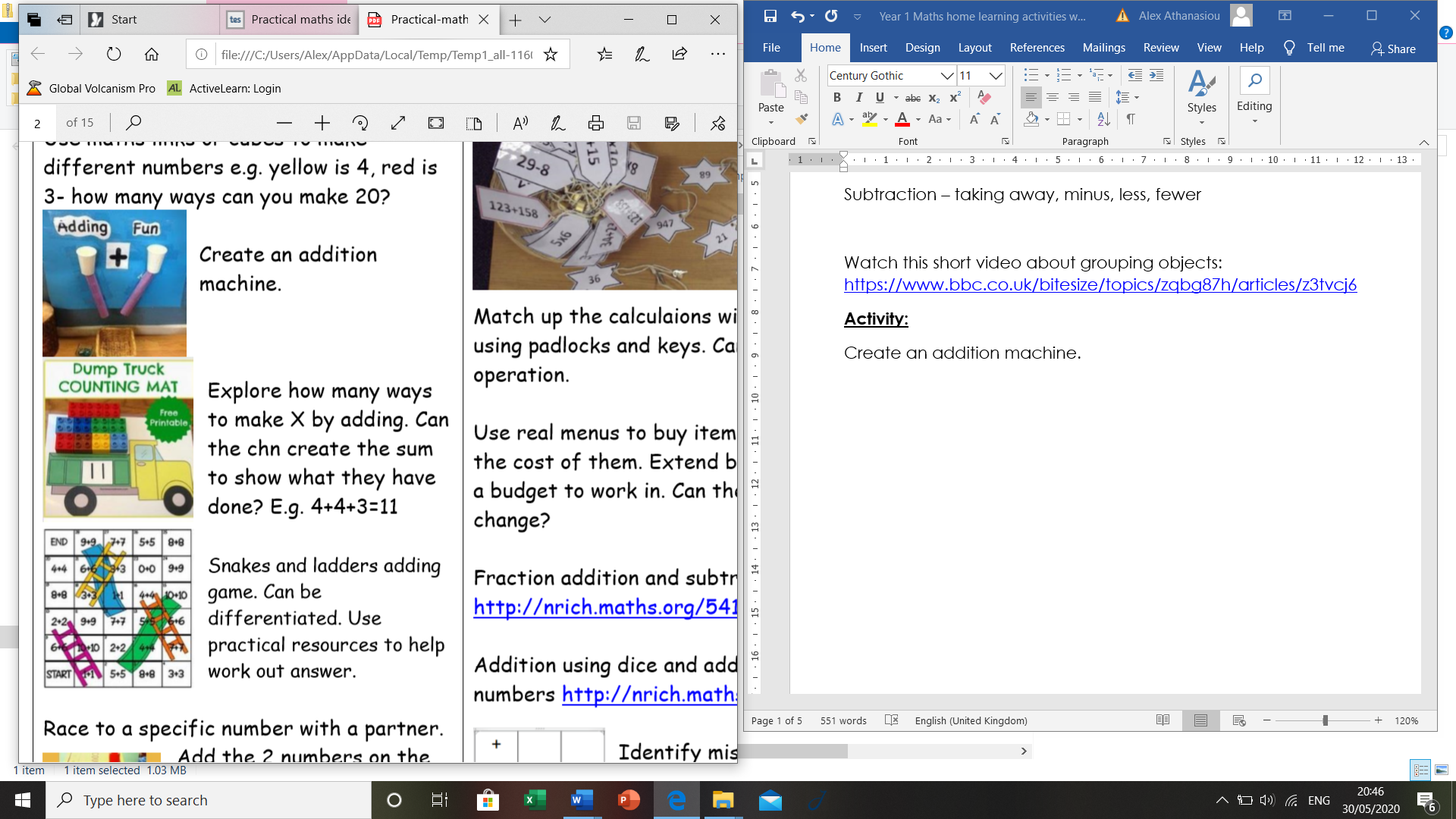 Use beads, pebbles, buttons etc. to put through your machine and find the total. Record a number sentence to show your workings out/ what you did.Tuesday 2nd June 2020 - Addition Activity:Give each letter of the alphabet a number and a word for your child to make. Maybe ask your child to come up with a word for you to make as well (you can demonstrate to them how you worked out the answer). Whoever gets more points wins!e.g. A  B  C  D   E   F  G …       2   5   7   6   3   1   8 …Can you make a word BED (B = 5, E = 3, D = 6)? How many points will you get? Can you show how you found the sum? 5+3+6=14You can use practical equipment to help you. ChallengeThink of more challenging words.Wednesday 3rd June 2020 - SubtractionToday we are going to revisit subtraction.Here are a few videos to explain subtraction and help you practise:https://www.bbc.co.uk/bitesize/topics/zwv39j6/articles/ztpmrwxhttps://www.youtube.com/watch?v=GdXClek-05Ihttps://www.youtube.com/watch?v=rjUsuKbhqxkActivity: Start with a number of cups/pins. Create subtraction calculations to show how many fell.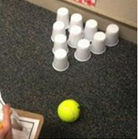 Challenge:Increase the value of each cup for example, each cup can be worth 10 points (write on top of each cup 10). After some of the cups fall create calculation to show how many points were taken away. Thursday 4th June 2020Today we are going to continue revisiting/ practising subtraction.Activity - Who can collect the most pieces? 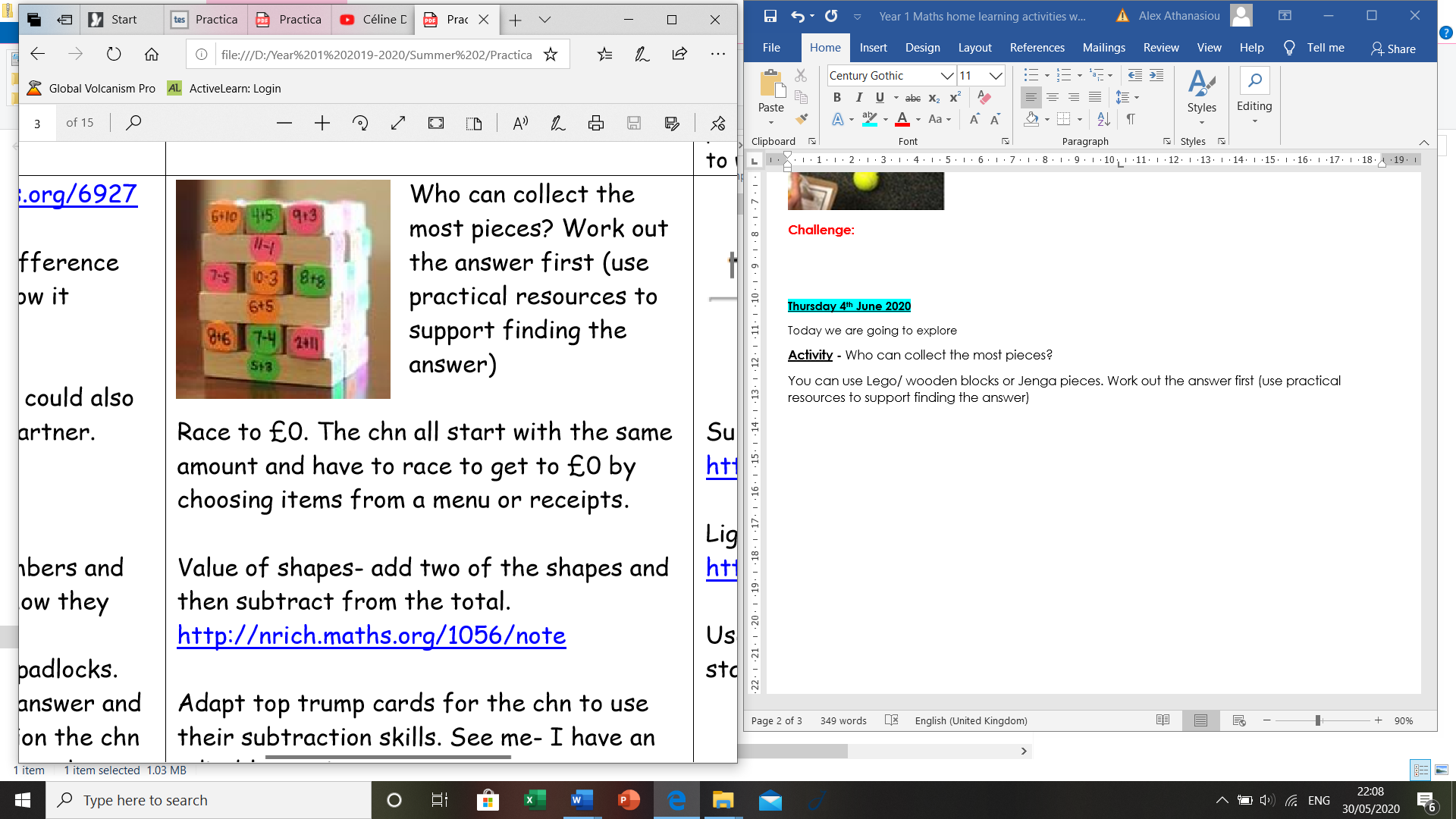 You can use Lego/ wooden blocks or Jenga pieces. Work out the answer first (use practical resources to support finding the answer)Challenge:Subtraction numbers 1-20http://www.rabbittakeaway.co.uk/activity/Friday 5th June 2020 – word problemsToday we are going to practise addition and subtraction word problems.https://www.starfall.com/h/addsub/addsub-ladder/?sn=math1--math0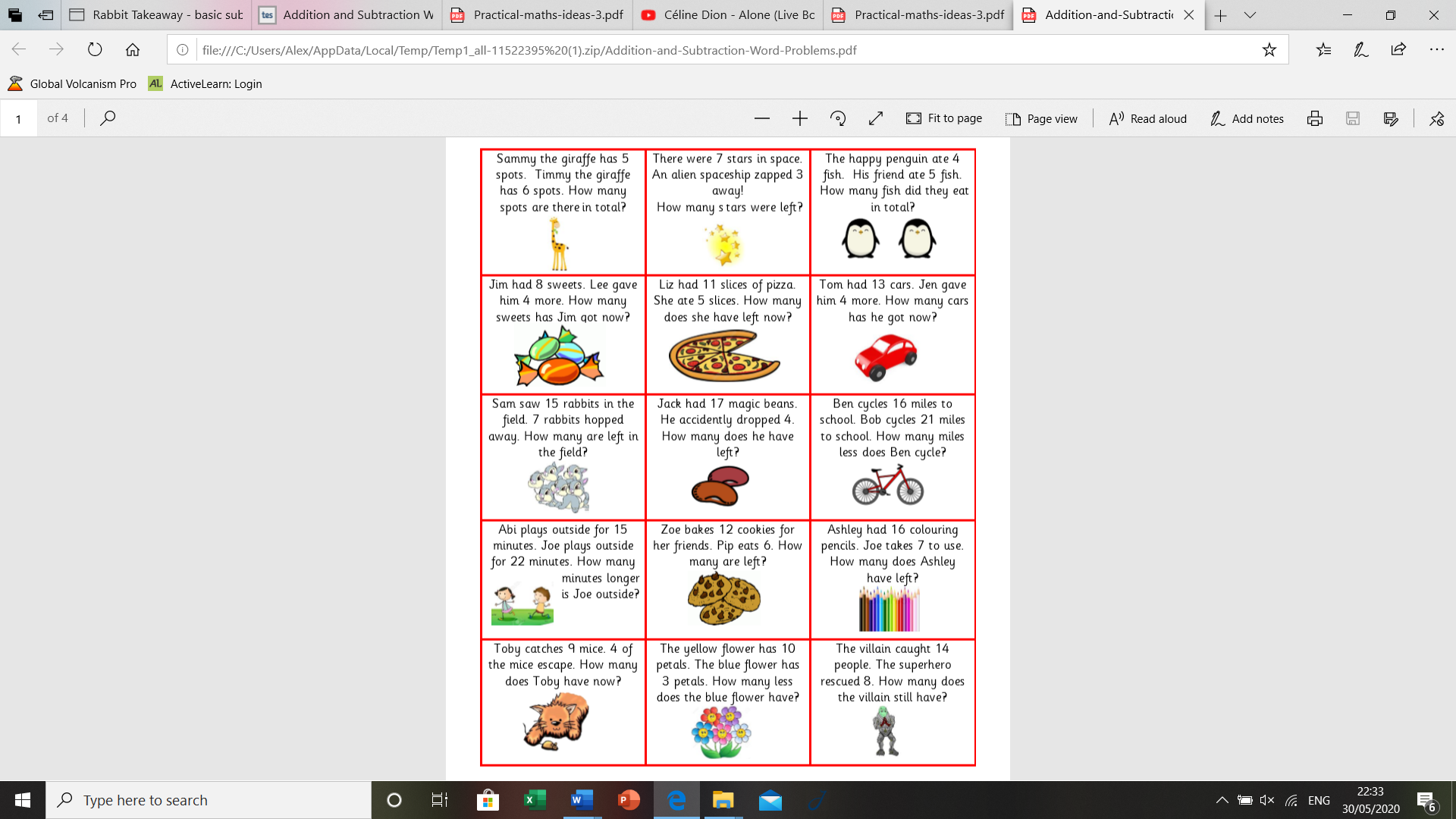 Challenge: https://www.youtube.com/watch?v=FDP0mbsVX9ASee if you can write the number sentence and find the answer to each problem before you are given the answer. Year 1 Theme activities – Summer 2 Week 1Year 1 Phonics activities – Summer 2 – Week 1 and Year 1 spellingsYear 1 Phonics activities – Summer 2 – Week 1 and Year 1 spellingsSession 1 - Monday 1st June 2020Warm up activity – listen to the ‘tricky word song’ Encourage your child to sing along and have a go at writing the words.https://www.youtube.com/watch?v=R087lYrRpgY&t=2s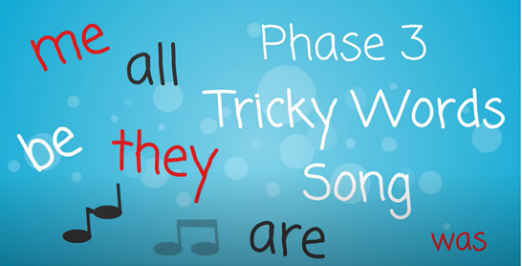 At the end of the clip see if they can write a sentence using one or more of the tricky words they have written down. Session 1 - Main activitySplit digraph ‘a_e’ (make, take, bake)Introduction to split digraph – watch the video to introduce the sound.You will need to login to ‘Espresso’ which can be accessed from the school website – ‘kids area’ and follow the link https://central.espresso.co.uk/ (once logged in please go to – Espresso/Key Stage1/ English/Phonics / Ash’s Phonics /a-e)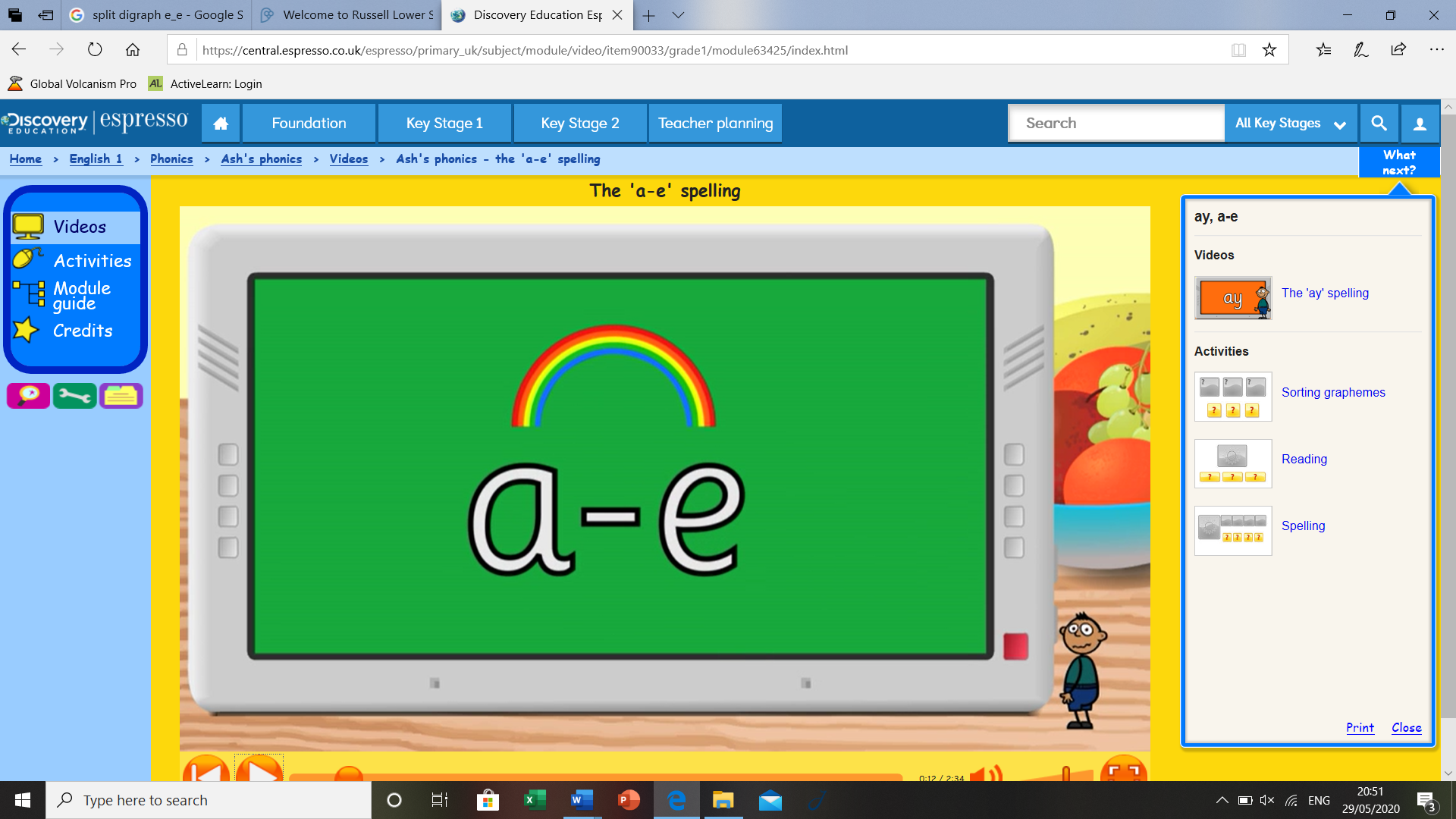 Have a go at making a list of split digraph a_e words together. If for any reason you are unable to access Espresso then please use the YouTube link below which will give you some split digraph words to read. https://www.youtube.com/watch?v=W1xqLjHF53A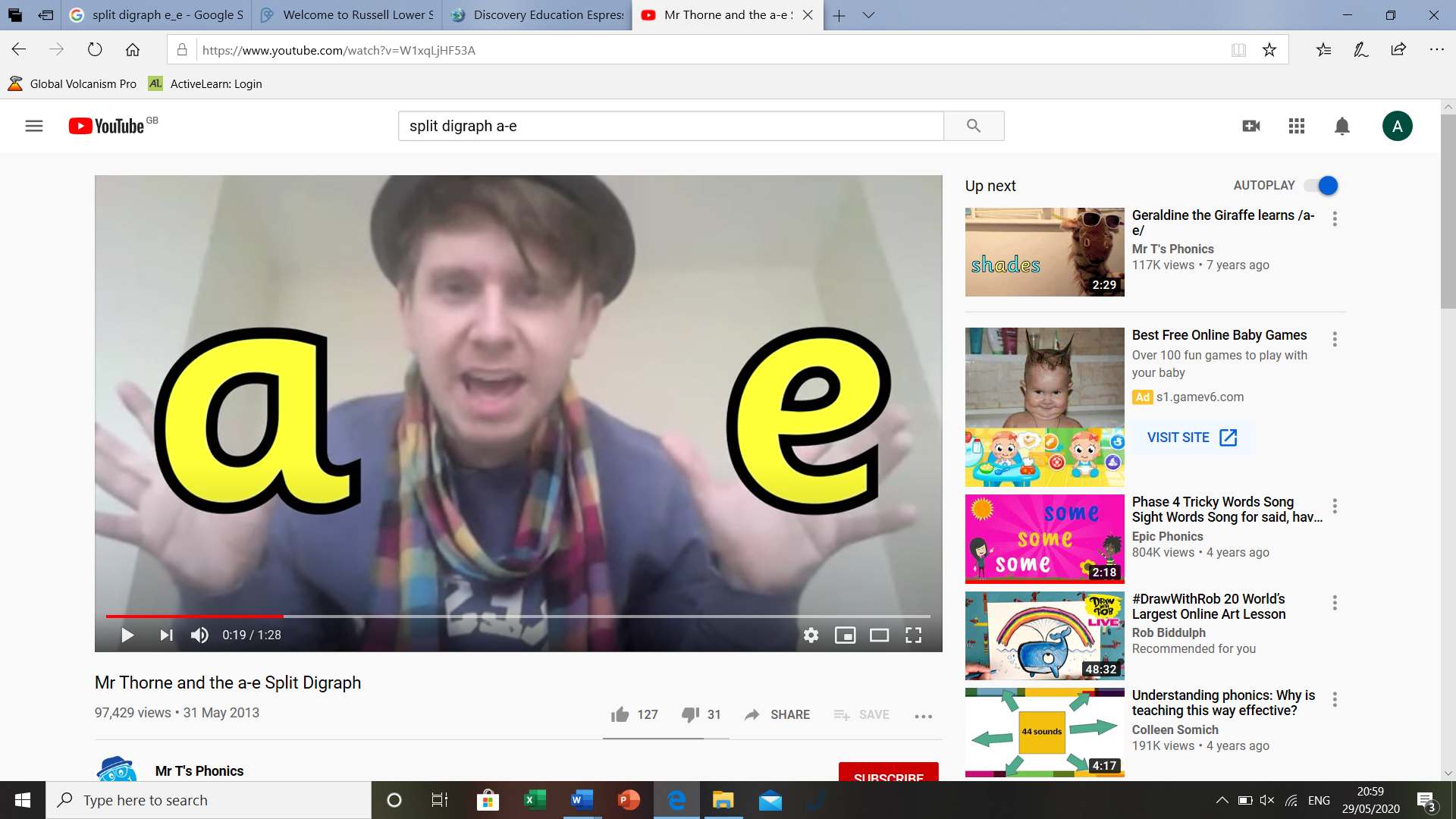 Session 2 - Tuesday 2nd June 2020Warm up activity– review Phase 3 digraphs (2 letters together that make 1 sound)Spray the LetterSet up the activity by using chalk to write some digraphs/trigraphs on a surface in your outdoor area. Give the children a spray bottle filled with water and ask them to find and spray the digraphs/trigraphs. You can extend this by asking them to find and spray the digraphs/trigraphs needed to spell given words.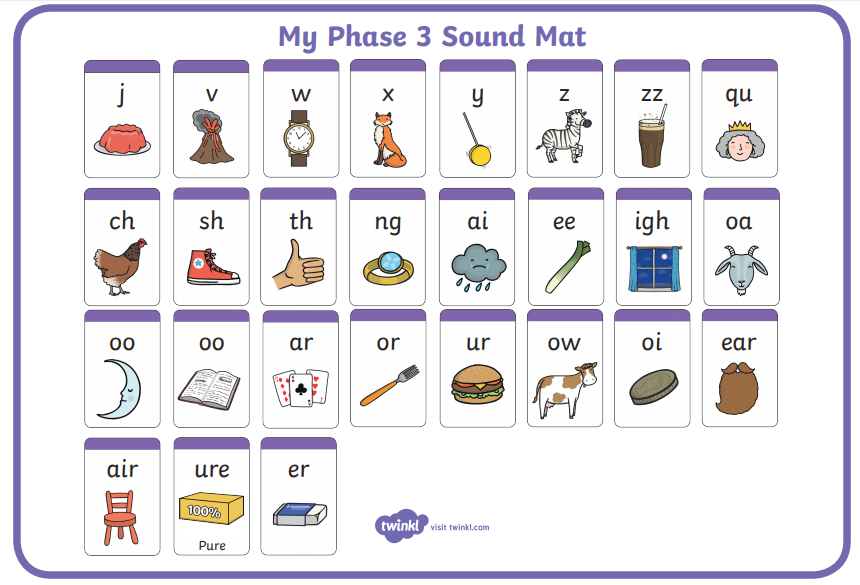 Session 2 - Main activityPlay ‘4 in a row’Make a grid with split digraph ia_e words in it e.g.Take it in turns to read a word aloud. If your partner agrees it is correct then cover it with a counter. Try and get 4 correct in a row in a certain time. Session 3 - Wednesday 3rd June 2020Warm up activity –How many words with split digraph i_e can you make in one minute? You can ony use the letters on the page.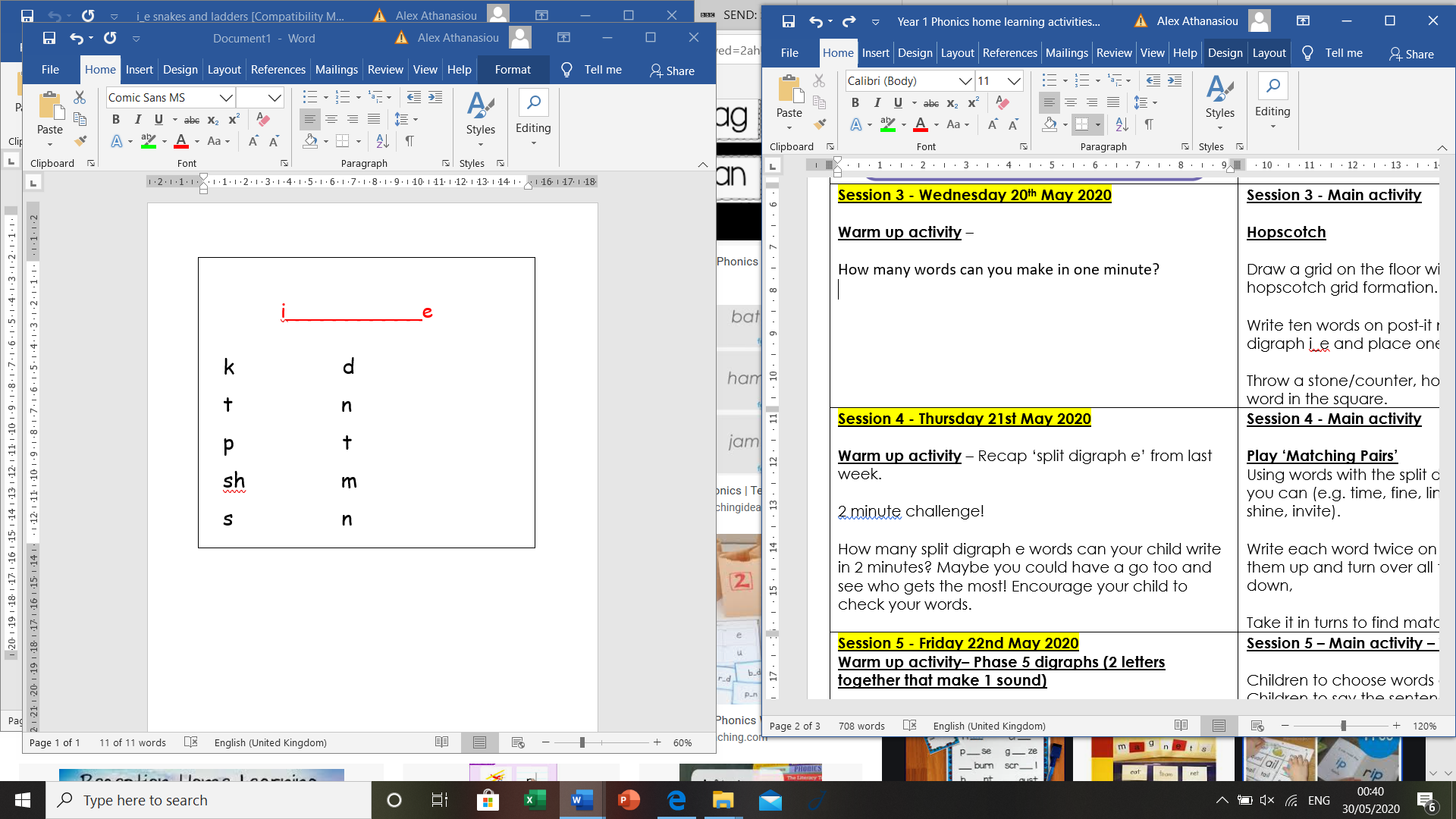 e.g. kiteSession 3 - Main activityHopscotchDraw a grid on the floor with numbers 1 – 10 in a hopscotch grid formation.Write ten words on post-it notes that contain the split digraph a_e and place one in each square.Throw a stone/counter, hop to where it lands and read the word in the square. Session 4 - Thursday 4th June 2020Warm up activity – Recap ‘split digraph e’ from last week.2 minute challenge!How many split digraph words can your child write in 2 minutes? Maybe you could have a go too and see who gets the most! Encourage your child to check your words.Session 4 - Main activityLiterature LaundryString a washing line across the garden/room. Write words with split digraph a_e and some words with other digraphs (e.g. oa, ar, ee) on pieces of paper and put them in the washing basket/floor. Call out words with split digraph a_e  (one at a time) and ask your child to pick out a card featuring the sound from a laundry basket/floor and peg it to the line. Alternatively hang large sheets of paper from the line with words containing split digraph a_e and get the children having fun making a mess with paint and painting the letters/sounds as you read them out highlighting the split digraph. Session 5 - Friday 5th June 2020Warm up activity– Phase 5 digraphs (2 letters together that make 1 sound)Use the sound mat below– choose a digraph and ask your child to write it down/make it with magnetic letters/paint it outside on the pavement using paint brushes and water/chalk etc. 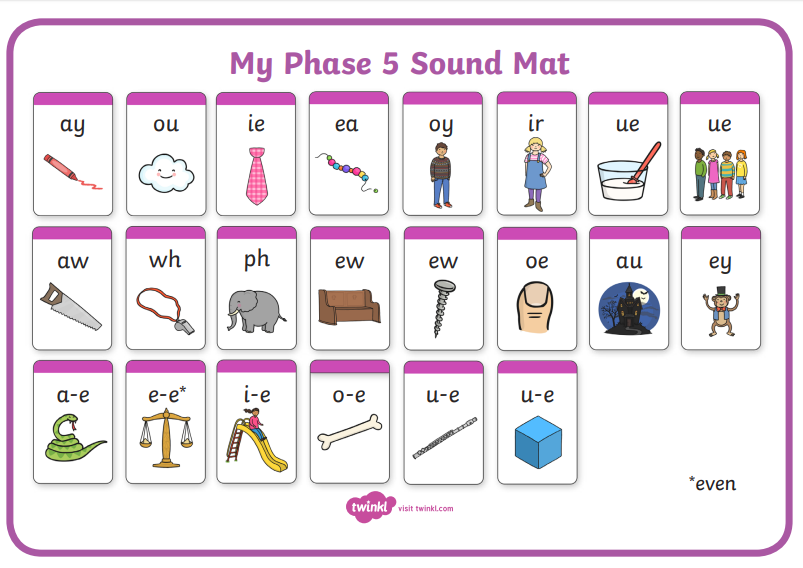 Session 5 – Main activity – Tricky wordsChildren to choose words and think of a sentence. Children to say the sentence and then write it down. They could ask you to write their sentence down and then be the teacher and check it! Or you could think of a sentence, write it down and ask your child to highlight the tricky words they can see!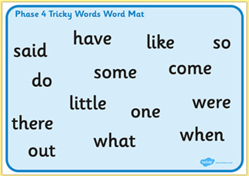 This week’s English will be based around the book ‘The Snail and the Whale’ by Julia Donaldson.  If you have the book at home, read it either on your own or to a grown up. If you don’t have the book you can watch the video here...https://www.youtube.com/watch?v=x887mPO9X9c Monday 1st JuneChoose one of the places that the snail and the whale have visited and write apostcard about what you have been doing to send back to the other snails on the rock.Tuesday 2nd JuneIn the story, the snail and the whale travel across the ocean together – can you write a description about the ocean? Think about using different adjectives to describe the sea.The sea is...Wednesday 3rd June	Imagine you are a snail! Where would you like to visit with the whale? Where would you go? Why? Can you write a list of all of the items you would need to take in a bag with you on your trip?Thursday 4th JuneIn the story the whale gets stuck on the beach. Can you write a letter to the school children asking for their help. Think about why you need their help to move the whale. Who else might need to help?Friday 5th JuneWatch the short film of The Snail and the Whale: https://www.bbc.co.uk/programmes/m000cslw Can you write a review for the story of The Snail and the Whale? Think about what the main characters are like. Did you like the story? Why? Would you recommend the story to anyone else? Why? Who would you recommend it to?Date:Activity:Monday 1st June 2020Geography Look at a large map such as a road atlas and explain the locations of each type of area (Town, Countryside, Seaside, Roads). The seaside areas are along the coast. Towns are busy places with lots of roads, buildings and traffic. Point these out on the map (these are large shaded parts with many roads around them). Countryside areas are quieter with less roads and buildings. Point these out, how could you describe them?  (smaller shaded areas which often surround the town areas, and have fewer roads).Can you think of a town and find the name of a town, countryside or seaside area on the map? Tuesday 2nd June 2020PSHRE (Personal, Social, Health, Relationships and Emotional Development)To learn that household products, including medicines, can be harmful if not used properly.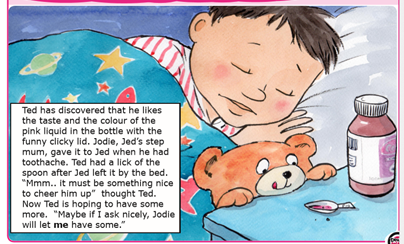 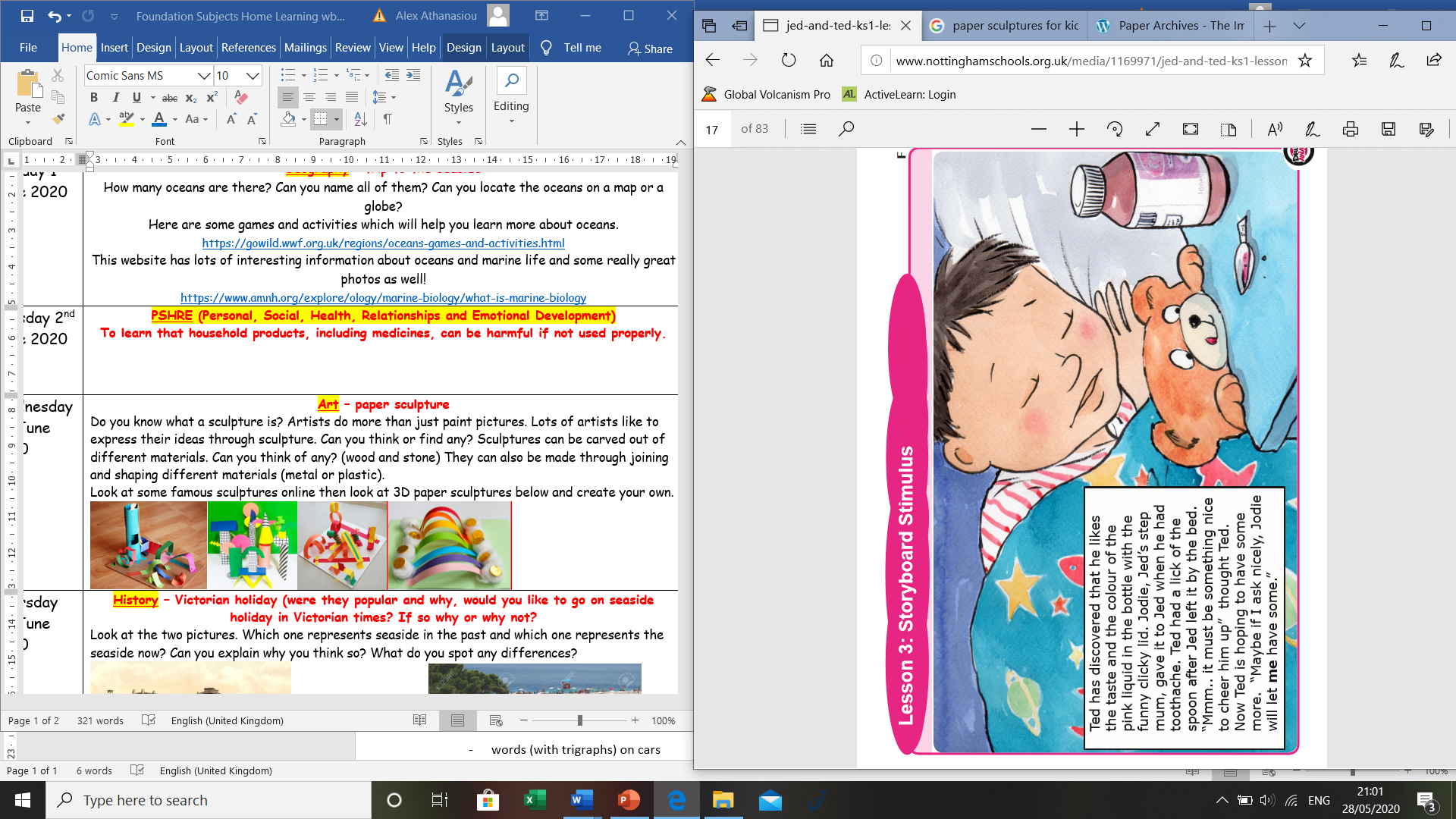 Read the story and discuss what is happening. What was the pink liquid in the bottle? • Why did Jed have it? • Was it okay for Ted to lick the spoon? • Is it okay for Ted to have some [medicine] just because it tastes nice?  • Why not? • When is it okay to have medicine?Wednesday 3rd June 2020Art – paper sculptureDo you know what a sculpture is? Artists do more than just paint pictures. Lots of artists like to express their ideas through sculpture. Can you think or find any? Sculptures can be carved out of different materials. Can you think of any? (wood and stone) They can also be made through joining and shaping different materials (metal or plastic). Look at some famous sculptures online then look at 3D paper sculptures below and create your own.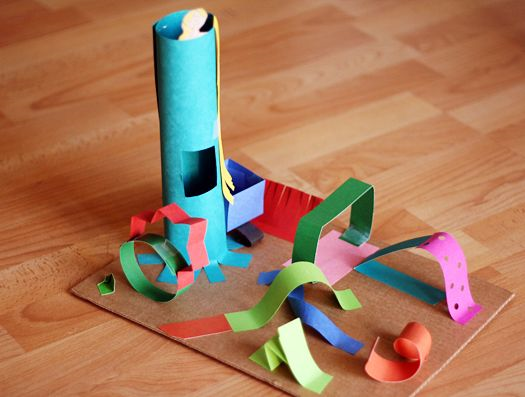 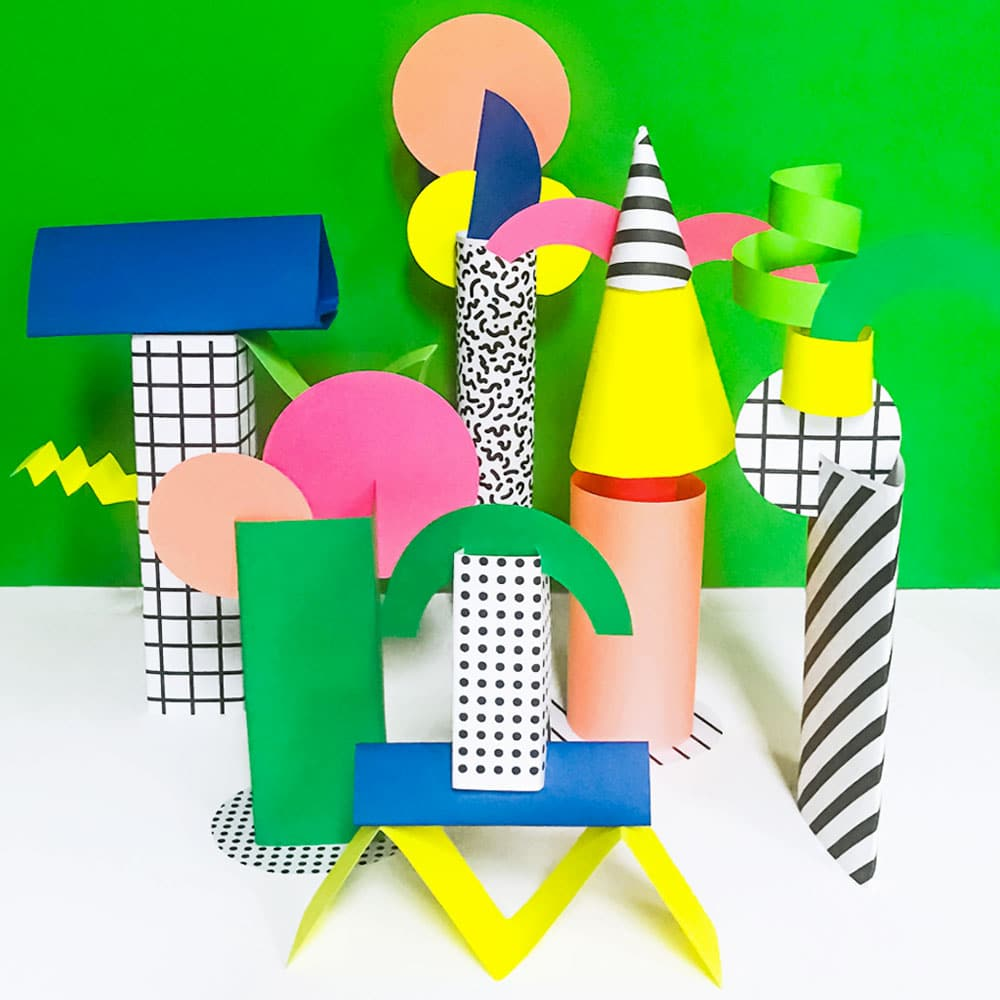 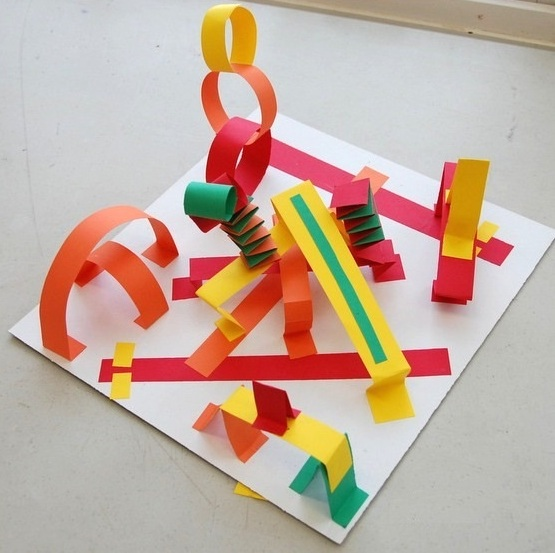 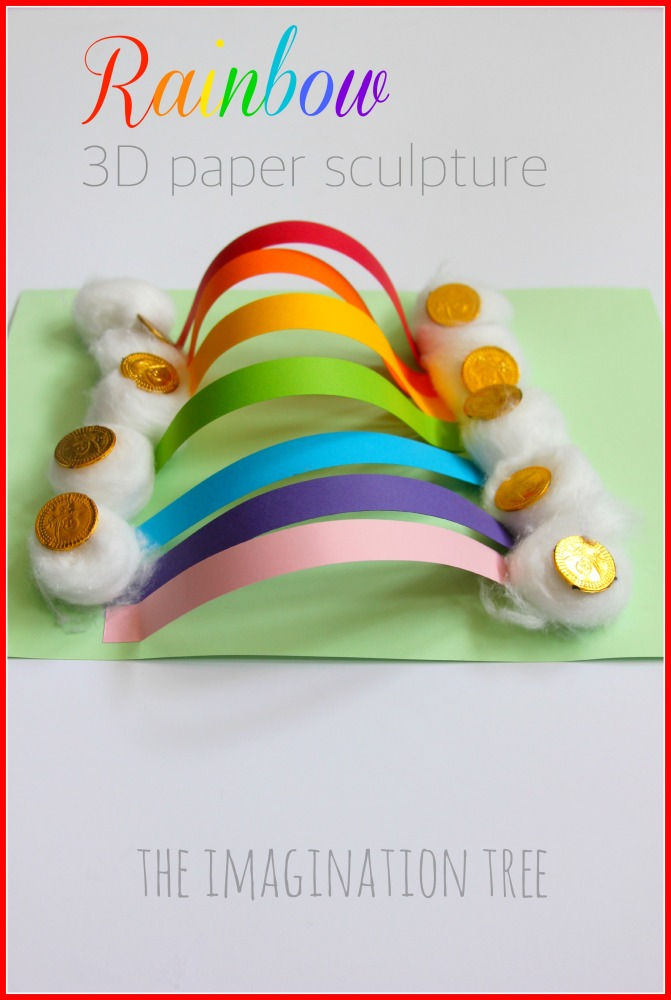 Thursday 4th June 2020History – Victorian holiday What do you think about Victorian seaside holidays?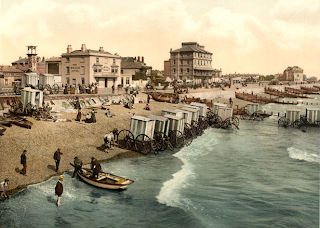 Were they popular? Why? DiscussWould you like to go on a seaside holiday in Victorian times?If so, why/ why not? Discuss and write down your choice explaining why you chose it.You can start by saying: ‘I would like to go on Victorian seaside holiday because…’Open the links below to get more information about Victorian holiday?https://sites.google.com/site/primaryschoolhistory/victorians/victorian-seaside-holidayshttp://victorian-era.org/victorian-times-seaside.htmlFriday 5th June 2020Science – World Environment DayWorld Environment Day is celebrated every year on 5th June. On this day people from all over the world can do something positive to help our planet. What could you do? Lots of little things can make a big difference. Discuss what you could do to make a difference. Write down your ideas or make a poster to show what we can do every day to help our planet.Song: https://learnenglishkids.britishcouncil.org/songs/do-your-bestGame: https://learnenglishkids.britishcouncil.org/games/clean-and-green